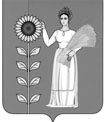 УПРАВЛЕНИЕ  ФИНАНСОВ  АДМИНИСТРАЦИИ  ДОБРИНСКОГО МУНИЦИПАЛЬНОГО  РАЙОНАП Р И К А Зп. Добринка№ 125                                                                             от   30. 12. 2021 г.«Порядок проведения обзоров расходов бюджета муниципального образования Добринский муниципальный район»	          В целях реализации принципа эффективности использования бюджетных средств, предусмотренного статьей 34 Бюджетного кодекса Российской Федерации  п р и к а з ы в а ю:          1. Утвердить Порядок проведения обзоров расходов бюджета муниципального образования Добринский муниципальный район согласно приложению.          2.  Контроль за исполнением   настоящего приказа возложить на заместителя начальника финансового отдела – начальника бюджетного отдела Зюзину О.И.Начальник управления финансовадминистрации муниципального района		           	     	О.А.БыковаПриложениек приказу управления финансовадминистрации Добринскогомуниципального района   от « 30 » 12. 2021 года № 125 Порядок проведения обзоров расходов бюджета муниципального образования Добринский муниципальный район     1. Настоящий Порядок определяет процедуру и сроки проведения обзоров расходов бюджета муниципального образования Добринский муниципальный район.     2. В Порядке применяются следующие понятия и термины:      обзоры бюджетных расходов - систематический анализ бюджетных ассигнований местного бюджета муниципального образования Добринский муниципальный район, направленный на определение и сравнение различных вариантов экономии бюджетных средств, выбор и практическую реализацию наиболее приемлемого из них;     объект обзора расходов - это совокупность бюджетных ассигнований районного бюджета муниципального образования Добринский муниципальный район на реализацию мероприятий в отдельной сфере (направлении) деятельности, за исключением бюджетных ассигнований на предоставление межбюджетных трансфертов в форме дотаций, субвенций и на обслуживание муниципального долга муниципального района.3. Целью проведения обзоров расходов районного бюджета является определение и высвобождение неэффективно используемых бюджетных ассигнований для их перенаправления на решение приоритетных задач.4. Проведение обзоров расходов основывается на принципах:1). Открытости информации - обязательность опубликования результатов обзоров расходов районного бюджета в виде отчета на официальном сайте администрации Добринского муниципального района в информационно- телекоммуникационной сети Интернет: admdobrinka.ru;2). Приемлемости -  результаты обзоров расходов не должны противоречить целям государственной политики и (или) приводить к ухудшению ожидаемых результатов социально-экономического развития муниципального района;3). Обязательности учета результатов – результаты обзоров расходов районного бюджета учитываются при составлении проекта бюджета муниципального района на очередной финансовый год и плановый период;4). Вовлеченности заинтересованных главных распорядителей бюджетных средств (получателей бюджетных средств) - в проведении обзоров расходов районного бюджета, участвуют органы местного самоуправления, главные распорядители бюджетных средств (получатели бюджетных средств), выбранные в качестве объектов обзоров бюджетных расходов.4. Проведение обзоров расходов районного бюджета, включая методическое и организационное обеспечение их проведения осуществляет Управление финансов администрации Добринского муниципального района. 5. План проведения обзоров расходов районного бюджета на текущий финансовый год утверждается начальником Управления финансов администрации Добринского муниципального района до 01 февраля текущего финансового года.6. План проведения обзоров расходов районного бюджета должен содержать не менее 3 объектов обзоров расходов бюджета, период проведения бюджетных обзоров, перечень должностных лиц управления финансов, ответственных за проведение обзоров расходов районного бюджета.7. По результатам проведения обзоров расходов районного бюджета составляется отчет, содержащий анализ динамики конкретного объекта обзора бюджетных расходов, оценку текущего состояния, с обоснованием достижения (недостижения) целевых значений оптимизации за отчетный период, предложения по повышению эффективности расходования бюджетных ассигнований.8. Результаты обзоров расходов районного бюджета подлежат опубликованию на официальном сайте администрации Добринского муниципального района в информационно- телекоммуникационной сети Интернет: admdobrinka.ru.